Name of Journal: World Journal of Clinical CasesManuscript NO: 57897Manuscript Type: CASE REPORTChinese patient with cerebrotendinous xanthomatosis confirmed by genetic testing: A case report and literature review Cao LX et al. Clinical and genetic features of CTXLan-Xiao Cao, Mi Yang, Ying Liu, Wen-Ying Long, Guo-Hua ZhaoLan-Xiao Cao, Mi Yang, Guo-Hua Zhao, Department of Neurology, The Fourth Affiliated Hospital, Zhejiang University School of Medicine, Yiwu 322000, Zhejiang Province, ChinaYing Liu, Wen-Ying Long, Central Laboratory, The Fourth Affiliated Hospital, Zhejiang University School of Medicine, Yiwu 322000, Zhejiang Province, ChinaAuthor contributions: Cao LX analyzed the data and drafted the manuscript for intellectual content; Yang M played a major role in the acquisition of data; Liu Y interpreted the patient data; Zhao GH and Long WY revised the manuscript for intellectual content; All authors read and approved the final manuscript.Supported by Zhejiang Province Medical Science and Technology Project, No. 2020RC061 and No. 2019ZD021; Jinhua Bureau of Science and Technology Project, No. 2020-3-004.Corresponding author: Guo-Hua Zhao, MD, Doctor, Department of Neurology, The Fourth Affiliated Hospital, Zhejiang University School of Medicine, N1 Shangcheng Avenue Yiwu, Yiwu 322000, Zhejiang Province, China. gzhao@zju.edu.cnReceived: July 15, 2020Revised: August 9, 2020Accepted: September 23, 2020Published online: November 6, 2020AbstractBACKGROUNDCerebrotendinous xanthomatosis (CTX) is a treatable autosomal recessive inherited metabolic disorder. It results from a deficiency of sterol 27-hydroxylase (CYP27A1), which is a mitochondrial cytochrome P450 enzyme that catalyzes the hydroxylation of cholesterol and modulates cholesterol homeostasis. Patients with CYP27A1 deficiency show symptoms related to excessive accumulation of cholesterol and cholestanol in lipophilic tissues such as the brain, eyes, tendons, and vessels, resulting in juvenile cataracts, tendon xanthoma, chronic diarrhea, cognitive impairment, ataxia, spastic paraplegia, and peripheral neuropathy. CTX is underdiagnosed as knowledge of the disorder is mainly based on case reports.CASE SUMMARYA Chinese family with CTX consisting of one patient and four heterozygous carriers was studied. The patient is a 47-year-old male, who mainly had psychiatric signs but without some cardinal features of CTX such as cataracts, cerebellar ataxia, pyramidal signs and chronic diarrhea. There was a significant increase in the concentration of free fatty acid compared to normal range. Doppler ultrasound of the urinary system showed multiple left kidney stones, a right kidney cyst, and a hypoechoic area in the bladder, which could move with body position. Sagittal and axial magnetic resonance imaging (MRI) of the right ankle joint showed apparent enlargement of the right Achilles tendon and upper medial malleolus flexor tendon, abnormal thickening of the plantar fat, and a small amount of exudation around the fascia in front of the Achilles tendon. Cerebral MRI suggested white matter (WM) demyelination and slight cerebral atrophy. The diagnosis was confirmed by targeted sequencing, which identified compound heterozygous mutations in exon 2 and intron 7 of the CYP27A1 gene (c.435G>T, c.1263+1G>A). Treatment for 3 wk with a combination of lipid-lowering and antipsychotic therapy improved his psychiatric symptoms and normalized the levels of serum free fatty acid. Sediments in the bladder disappeared after therapy.CONCLUSIONCYP27A1 genetic analysis should be the definitive method for CTX diagnosis. This case suggests that urinary system diseases may be neglected in CTX patients. The clinical, biological, radiological, and genetic characteristics of CTX are summarized to promote early diagnosis and treatment of this disease.Key Words: Cerebrotendinous xanthomatosis; CYP27A1; Clinical; Genetic; Cholestanol; Case report; Metabolic diseasesCao LX, Yang M, Liu Y, Long WY, Zhao GH. Chinese patient with cerebrotendinous xanthomatosis confirmed by genetic testing: A case report and literature review. World J Clin Cases 2020; 8(21): 5446-5456  URL: https://www.wjgnet.com/2307-8960/full/v8/i21/5446.htm  DOI: https://dx.doi.org/10.12998/wjcc.v8.i21.5446Core Tip: Cerebrotendinous xanthomatosis (CTX) is a metabolic disorder inherited in an autosomal recessive manner. A total of 520 CTX case reports published in the literature worldwide are reviewed to promote a better understanding of the clinical and genetic characteristics of CTX. Cataract is the most common symptom with a frequency of 80.37%, and xanthoma is the second most common systemic symptom of CTX. In all, 56.57% of patients showed electroencephalogram abnormalities including diffuse slowing, and 76.72% had abnormal magnetic resonance images. Bilateral hyperintensity of the dentate nuclei and surrounding white matter on T2 and fluid-attenuated inversion recovery sequences is considered a representative radiological feature of CTX.INTRODUCTIONCerebrotendinous xanthomatosis (CTX) is a metabolic disorder inherited in an autosomal recessive manner. It is caused by mutations of the CYP27A1 gene, which encodes sterol 27-hydroxylase[1]. Sterol 27-hydroxylase is a cytochrome P450 enzyme which converts cholesterol into polar metabolites that can leave cells rapidly, leading to excessive accumulation of cholesterol and cholestanol in lipophilic tissues like the brain, eyes, tendons and blood vessels, and also increasing the risk of premature atherosclerosis[2-4]. The core clinical manifestations are juvenile cataracts, tendon xanthoma, chronic diarrhea, and neurological symptoms such as intellectual disability, cognitive decline, ataxia, spastic paraplegia, peripheral neuropathy, Parkinsonism, and epilepsy. Other symptoms include psychiatric and behavioral disturbances, spinal xanthomatosis, oromandibular dystonia, osteoporosis with multiple fractures, neonatal cholestasis, pediatric hepatology, chronic renal failure and cardiovascular and cerebrovascular atherosclerosis[5-11]. CTX is underdiagnosed as knowledge of the disorder is mainly based on case reports, and although several hundred of these exist the actual number of patients is likely to be much greater. In addition, prevalence of CTX varies in different ethnic groups. In Caucasian populations, the rate has been found to range from 1/70000[12] to 5/100000[13]. A worldwide epidemiological study calculated allele frequency of the 57 CTX-causing mutations in an ExAC cohort of approximately 60000 unrelated adults, placing the incidence of CTX at 1/36072-1/75601 in South Asians, 1/64247–1/64712 in East Asians, 1/71677-1/148914 in Americans, 1/134970-1/461358 in Europeans, and 1/263222-1/468624 in Africans[14].To date, at least 50 variants of the CYP27A1 gene have been identified[15]. Molecular analysis is a widely used tool for confirming a CTX diagnosis. However, it is difficult to establish the genotype and phenotype relationships of this disorder due to clinical heterogeneity. In one study, even twins with same pathogenic CYP27A1 mutations and similar lifestyles and diets presented with heterogeneous clinical features[16]. CTX is a treatable disease, but the effect of therapy is heavily dependent on the age of the patient receiving medication. There may be a delay of 20-25 years between the first symptoms in childhood (for instance, diarrhea, cataracts, intellectual disability and epilepsy) and later symptoms including apparent neurological disturbances such as walking difficulties and cognitive impairment[17]. The age at onset of symptoms is inevitably affected by recall bias and may not be accurate. Shortening the diagnostic delay should be given greater importance in clinical practice, not only for neurologists but also for pediatricians, psychiatrists and ophthalmologists.Herein, we report the clinical, imaging and molecular characteristics of a Chinese patient with CTX confirmed by genetic testing. Meanwhile, 520 CTX case reports published in the past 30 years are reviewed to promote better understanding of the clinical and genetic characteristics of CTX.CASE PRESENTATIONChief complaintsA 47-year-old male was admitted to our institution with a history of intellectual disability for more than 30 years and behavioral abnormalities for the past 3 mo. He had a poor academic performance, having dropped out after completing elementary school. The patient could talk with others in daily life, but he was unable to do housework.History of present illnessThree months ago, he underwent an operation for renal calculus, after which he showed progressive delusion (he believed unreasonably that he had a serious disease and was going to die), combined with slow response and speech reduction. At 1 wk before admission, he was unable to answer questions and developed an eating difficulty, incontinence, fever (T ≤ 38.2 °C) and severe weight loss. Chronic diarrhea was absent.Personal and family historyThe proband is the 4th child of 5 in a non-consanguineous Chinese family. His family history was negative for symptoms related to neurological disorders. He was divorced twice and had no children, and did not have a history of smoking or drinking. The proband’s parents had died and his mother had a history of uremia. All of his four sisters are healthy (Figure 1A).Physical examinationThe patient had dark skin and a poor mental state (Figure 2A). Neurological examination indicated cervical rigidity and Kernig sign. Deep tendon reflexes and limb muscle strength were normal. Babinski sign was negative. Enlarged Achilles tendons and nodules on the bilateral tibial tubercles were observed (Figure 2B and C). There was no evidence of cataract or xanthomas at other sites such as the eyelids.Laboratory examinationsThe laboratory results (Table 1) were as follows: Increased leukocyte count, neutrophil ratio and high erythrocyte sedimentation rate. There was also a significant increase in concentration of free fatty acid compared to normal range. In contrast, levels of high-density lipoprotein cholesterol were low. Serum cholesterol, glucose, electrolytes, and adrenocorticotropic hormone (ACTH) levels were all normal, as were the liver function tests. Doppler ultrasound of the urinary system showed multiple left kidney stones, a right kidney cyst, and a hypoechoic area in the bladder which could move with body position (Figure 2D). Cerebrospinal fluid protein was mildly elevated: 680.4 mg/L (normal range: 150-400 mg/L).Imaging examinationsX-ray of the lower limbs showed soft tissue swelling above the tibial tuberosities bilaterally (Figure 2E). Sagittal and axial magnetic resonance imaging (MRI) of the right ankle joint showed apparent enlargement of the right Achilles tendon and upper medial malleolus flexor tendon (consisting of low signal intensity on both T1- and T2-weighted images), abnormal thickening of the plantar fat, and a small amount of exudation around the fascia in front of the Achilles tendon (Figure 2F). The electroencephalogram (EEG) showed increased slow activities than normal and electrophysiological examination found mixed sensorimotor neuropathy of the upper and lower limbs. Cerebral MRI suggested white matter (WM) demyelination and slight cerebral atrophy (Figure 2G and H).Genetic testingGenomic DNA was isolated from blood samples of the patient and his four healthy sisters. Mutation screening of all exons and flanking regions was performed on the patient’s sample by targeted sequencing as previously reported[18]. Targeted sequencing revealed that the proband had compound heterozygous mutations in the CYP27A1 gene and that his four sisters were mutation carriers (Figure 1B-E, and Table 2). Both of the variants found are known pathogenic mutations of CTX. The variant in exon 2 (c.435G>T, p.Gly145Gly), a functionally silent nucleotide substitution, has been reported to activate a 5’ splice site, leading to alternative pre-mRNA splicing[19]. The other variant (c.1263+1G>A) is a splice site mutation that disrupts normal mRNA splicing and results in exon 7 being skipped in the transcript[20]. In Italian and Japanese patients, the variant has been found to cause loss of a heme binding domain, a vital part of hydroxylase, and to damage bile acid synthesis[20,21].FINAL DIAGNOSISOn the basis of the clinical features and the results of supplemental studies, a diagnosis of CTX was the first conclusion. Addison’s disease, listed as a differential diagnosis due to his skin pigmentation and intellectual disability, was excluded due to the normal level of serum cortisol and ACTH. The diagnosis of CTX was confirmed by genetic analysis, which showed compound pathogenic heterozygous mutations in the CYP27A1 gene.TREATMENTThe patient was treated with a combination of 10 mg rosuvastatin once per night, 10 mg of ezetimibe once per night, and paliperidone (1 mg in the morning and 2 mg at night). He was provided with 0.25 g chenodeoxycholic acid (CDCA) three times per day in our hospital. He was also provided enteral nutritional support through a nasogastric feeding tube.OUTCOME AND FOLLOW-UPAfter a 3 wk treatment program, the patient’s skin became brighter, he showed an improvement of mental symptoms, and his psychiatric symptoms substantially improved. He could answer simple questions correctly and walk with help. The serum free fatty acid level decreased to less than half of the pretreatment level (from 1127.7 μmol/L to 523.1 μmol/L). The urinary system B-ultrasounds performed after treatment suggested sediments in the bladder had disappeared. After he was discharged, he persisted the medication of CDCA.DISCUSSIONCTX, MIM# 213700, is a rare hereditary lipid storage disease whose precise epidemiological features are unknown because findings largely depend on case reports[11]. In the past 30 years, more than 500 CTX cases have been reported worldwide, with the highest frequencies reported in Italy, the Netherlands, Spain, Japan, and China (Figure 3). We have reviewed previous literature reporting CTX cases and summarize the clinical and genetic features of patients in Supplementary Table 1.Clinical characteristics of CTXCTX patients from all over the world share certain clinical features, which are shown in Figure 3. Also shown are features in Italian and Japanese populations as representatives for Caucasians and Asians, to highlight characteristics from different origins.In 520 global CTX cases (Figure 3, Supplementary Table 1), cataract is the most common symptom with a frequency of 80.37%, and it is usually diagnosed in the second decade of life[17]. However, its diagnostic role is less evident in Japan as only 60.00% of patients showed this sign[11]. Xanthoma is the second most common systemic symptom of CTX, and it is notable that it has a much higher frequency in Japanese patients (95.0%)[11]. Cognitive impairment is the most common neurological presentation, followed by pyramidal signs and cerebellar ataxia (72.95% and 63.89%, respectively). Peripheral neuropathy and chronic diarrhea are also very common, particularly in Italian patients, where the prevalence rates were 78.87% and 70.00%, respectively. Epilepsy is a relatively unusual presentation of CTX, but it sometimes appears as the initial symptom; thus CTX should be considered as a possible cause of seizure[11]. Parkinsonism is less frequent and is usually seen at an older age[11].Awareness of psychiatric signs in CTX is growing in neurologists and psychiatrists, but these signs are rarely isolated in CTX[22], as seen in the present case. They are characterized by learning difficulties/cognitive impairment in childhood or adolescence; and behavioral disturbance, affective/mood disorders, personality changes and psychotic disorders in the advanced stage of the disease[23].The multiple systematic features in patients indicate that almost every organ is involved in this disease. Other than the symptoms mentioned above, aberrant calcium deposits in the urinary system, nephrocalcinosis, nephrolithiasis and renal failure have been reported in CTX, although with a relatively low incidence[11,24]. The patient in this paper had a history of renal calculus and sediments in the bladder, which disappeared after treatment and might be associated with increased urinary bile alcohols. We cannot rule out the possibility that these urinary system diseases are neglected in CTX cases. More valuable clinical features are likely to be identified if complete examinations were performed in every CTX patient.Phenotypes of CTX can vary considerably in intrafamilial cases, even in identical twins having similar lifestyles[16,25]. Different phenotypes may be associated with certain genetic modifiers or epigenetic changes that are undiscovered today[16]. Whether environmental factors play a role in the pathogenesis of CTX is still unclear. Mignarri et al[17] developed a simple and effective diagnostic tool named the suspicion index. Using this tool, our patient received a total score of 225, which is a very strong indicator for CTX. However, these authors also recommended that CYP27A1 genetic analysis should be the definitive method for diagnosis[17].Genetic featuresThe CYP27A1 gene is located in chromosome locus 2q35 and consists of 9 exons and 8 introns that encode 531 amino acids. Known pathogenic mutations causing CTX are distributed in all exons and in introns 2, 4, 6, 7 and 8[26,27], but nearly half of all mutations are found in exons 6-8[26]. A genetic review in 2006 of 49 different mutations suggested that 45% are missense mutations, 20% are nonsense mutations, and 18% are splice site mutations. The remaining mutations were seven deletions (14%) and one insertion (2%)[1]. Missense mutations could impair the stability and catalytic efficacy of the enzyme; splice site mutations cause abnormal splicing and exon skipping; and deletion, insertion and nonsense mutations lead to a truncation of the mRNA and an incomplete enzyme structure[26]. It was reported that some mutations occurred more frequently in some ethnic groups, such as c.1214G>A (p.R405Q) in Japanese patients, c.1183C>T (p.R395C) in patients of Spanish origin and c.646G>C (p.A216P) in Italian patients[1,11,15].No published case report has yet identified mutations in genes other than CYP27A1 in CTX patients[28]. It is not yet certain if there are any correlations between phenotypes and genotypes in this rare disease[1,29]. In 2018, Sekijima et al[11] discovered that three mutations were associated with certain phenotypes in Japanese patients: c.1421G>A (p.R474Q) was associated with the classical form; c.1214G>A (p.R405Q) with the spinal form; and c.435G>T (p.G145G) with the non-neurological CTX form. In Chinese population, the most frequent CTX-causing variants were c.410G>A (p.R137Q) and c.379C>T (p.R127W)[30,31]. CYP27A1 is also considered a causative gene of coronary artery disease, possibly related to its effect on reverse cholesterol transport[32].Biological and imaging featuresThe biochemical abnormalities detected in CTX are significant for diagnosis. The lack of sterol 27-hydroxylase inhibits the conversion of cholesterol into cholic and chenodeoxycholic acids in the liver[12]. The serum levels of cholesterol and triglyceride are usually normal while cholestanol levels are markedly high in the blood, bile and tendon xanthoma[12]. Since cholesterol synthesis is systematically decreased, cholesterol precursors increase substantially; this could also be regarded as a hallmark of CTX[33]. Although a high cholestanol level indicates CTX, it does not correlate with any symptoms or disability at diagnosis assessed by the Expanded Disability Status Scale[34].Fast atom bombardment mass spectrometry is a semiquantitative technique which can be applied to analyze urinary bile acids. It will strongly support a diagnosis of CTX if increased bile alcohol glucuronides and reduced primary bile acid are detected[35]. However, when the urinary bile acid profile is consistent with CTX, propofol administration should be taken into account as another possible cause, to avoid misdiagnoses[36]. The combination of extremely low levels of 27-hydroxycholesterol (< 5 ng/mL or lower than the detection limit) and extremely high serum levels of 7 alpha-hydroxycholesterol (7α-OH-C) or 7 alpha-hydroxy-4-cholesten-3-one (7αC4) is a distinctive feature of CTX[36]. Both 7α-OH-C and 7αC4 have been suggested as ideal biomarkers for evaluating treatment effects[37].With respect to auxiliary examinations, 56.57% of patients showed EEG abnormalities including diffuse slowing, which is a common feature of CTX patients. In addition, 76.72% had abnormal magnetic resonance (MR) images (Supplementary Table 1). The main brain MRI abnormalities include supratentorial and infratentorial atrophy, as well as T2W/FLAIR (fluid-attenuated inversion recovery) hyperintensity involving the subcortical, periventricular and cerebellar WM and the brainstem[38]. Bilateral hyperintensity of the dentate nuclei (DN) and surrounding WM on T2 and FLAIR sequences is considered a representative radiological feature of CTX[39,40]. DN plays a critical role in saccade motor planning within a network that involves the frontal cortex and basal ganglia[41]. Patients with DN lesions showed abnormal latency of reflexive and voluntary saccades, impaired precision and more uncorrected directional errors[41]. There is a strong correlation between DN hyperintensity in brain MRI and neurological manifestations including ataxia, spasticity and cognitive impairment[38]. Patients without DN hyperintensity are considered to have a better prognosis[38].A 6-year MR follow-up study revealed that cerebellar hyperintensity in T1-weighted and FLAIR images tend to be replaced by hypointense areas, suggesting vacuolation[42]. Cerebellar hyperintensity on FLAIR images is probably due to lipid deposits, while hypointense areas may indicate cerebellar degeneration because of cholestanol-induced apoptosis or other mechanisms causing axonal injury[42,43]. Cerebellar vacuolation and calcification have been observed in a large number of patients. The former was positively related to the extent of DN hyperintensity in T1W and FLAIR images, and could be a useful indicator of disease progression and inadequate therapeutic response[38]. Additionally, cerebral micro- and macro-angiopathies such as micro-hemorrhages, vascular dilatation and calcification are common in CTX patients[44]. The xanthomas located within the ventricular region have also been observed in CTX cases[45].The main components of xanthoma are connective tissue and foam cells (foamy macrophages) bathed in cholestanol, cholesterol, cholesterol esters, triglycerides and phospholipids[46]. The presence of Touton giant cells is a characteristic pathological finding[47]. The development of tendon xanthomas may be associated with low-grade tendon inflammation[48]. A tendon MRI study indicated that the enlargement of tendon xanthomas is primarily due to an increase in tendon water content, rather than in fat content[49]. Tendinous xanthomas have different appearances on MR depending on the proportions of the following components: cholesterol, which does not produce a measurable signal; triglycerides, which produce a high signal on T1-weighted images; and associated inflammation, which causes high signal intensity regions in contrast-enhanced T1-weighted images[46,50,51]. The diffuse reticulated pattern of xanthomas on axial images is a representative MRI feature of tendinous xanthoma[52]. This patient’s MRI showed enlargement of the Achilles tendon, which showed up as low signal intensity on both T1- and T2-weighted images. This fits well with previous reports and could be attributed to the low percentage of triglycerides[46].In conclusion, we described a 47-year-old patient displaying psychiatric and behavioral disturbances, cognitive decline, a history of renal calculus, bilateral xanthomas of the Achilles tendon and tibial tubercles, peripheral neuropathy, high signal intensity in the WM and mild cerebral atrophy on brain MRI. The diagnosis was confirmed by compound heterozygous mutations in exon 2 (c.435G>T, p.Gly145Gly) and intron 7 (c.1263+1G>A) of the CYP27A1 gene. These lead to alternative pre-mRNA splicing and a skipping of exon 7 in the transcript, respectively. Three weeks′ treatment with a combination of lipid-lowering and antipsychotic therapy improved his psychiatric symptoms and normalized levels of serum free fatty acid. Sediments in the bladder disappeared after therapy.CONCLUSIONCTX is an underdiagnosed inherited metabolic disease, and has a good biological and clinical response to the treatment of CDCA supplementation initiated at an early age. The screening methods for CTX in newborns need to be improved and performed in larger populations. We believe that our work will familiarize readers with the clinical, biological, radiological, and genetic features of CTX. In the future, as physicians become more familiar with this disease, and as testing and treatment methods evolve, an increasing number of CTX patients will benefit from earlier diagnosis and better clinical outcomes.ACKNOWLEDGEMENTSWe appreciate the family members for participating in our study.REFERENCES1 Gallus GN, Dotti MT, Federico A. Clinical and molecular diagnosis of cerebrotendinous xanthomatosis with a review of the mutations in the CYP27A1 gene. Neurol Sci 2006; 27: 143-149 [PMID: 16816916 DOI: 10.1007/s10072-006-0618-7]2 von Bahr S, Movin T, Papadogiannakis N, Pikuleva I, Rönnow P, Diczfalusy U, Björkhem I. Mechanism of accumulation of cholesterol and cholestanol in tendons and the role of sterol 27-hydroxylase (CYP27A1). Arterioscler Thromb Vasc Biol 2002; 22: 1129-1135 [PMID: 12117727 DOI: 10.1161/01.ATV.0000022600.61391.A5]3 Federico A, Dotti MT. Cerebrotendinous xanthomatosis: clinical manifestations, diagnostic criteria, pathogenesis, and therapy. J Child Neurol 2003; 18: 633-638 [PMID: 14572142 DOI: 10.1177/08830738030180091001]4 Kalidas K, Behrouz R. Inherited metabolic disorders and cerebral infarction. Expert Rev Neurother 2008; 8: 1731-1741 [PMID: 18986243 DOI: 10.1586/14737175.8.11.1731]5 Bartholdi D, Zumsteg D, Verrips A, Wevers RA, Sistermans E, Hess K, Jung HH. Spinal phenotype of cerebrotendinous xanthomatosis--a pitfall in the diagnosis of multiple sclerosis. J Neurol 2004; 251: 105-107 [PMID: 14999499 DOI: 10.1007/s00415-004-0221-x]6 Valdivielso P, Calandra S, Durán JC, Garuti R, Herrera E, González P. Coronary heart disease in a patient with cerebrotendinous xanthomatosis. J Intern Med 2004; 255: 680-683 [PMID: 15147532 DOI: 10.1111/j.1365-2796.2004.01316.x]7 von Bahr S, Björkhem I, Van't Hooft F, Alvelius G, Nemeth A, Sjövall J, Fischler B. Mutation in the sterol 27-hydroxylase gene associated with fatal cholestasis in infancy. J Pediatr Gastroenterol Nutr 2005; 40: 481-486 [PMID: 15795599 DOI: 10.1097/01.mpg.0000150419.23031.2a]8 Kaneko H, Hirose M, Katada S, Takahashi T, Naruse S, Tsuchiya M, Yoshida T, Nakagawa M, Onodera O, Nishizawa M, Ikeuchi T. Novel GFAP mutation in patient with adult-onset Alexander disease presenting with spastic ataxia. Mov Disord 2009; 24: 1393-1395 [PMID: 19412928 DOI: 10.1002/mds.22556]9 Gallus GN, Dotti MT, Mignarri A, Rufa A, Da Pozzo P, Cardaioli E, Federico A. Four novel CYP27A1 mutations in seven Italian patients with CTX. Eur J Neurol 2010; 17: 1259-1262 [PMID: 20402754 DOI: 10.1111/j.1468-1331.2010.03002.x]10 Degos B, Nadjar Y, Amador Mdel M, Lamari F, Sedel F, Roze E, Couvert P, Mochel F. Natural history of cerebrotendinous xanthomatosis: a paediatric disease diagnosed in adulthood. Orphanet J Rare Dis 2016; 11: 41 [PMID: 27084087 DOI: 10.1186/s13023-016-0419-x]11 Sekijima Y, Koyama S, Yoshinaga T, Koinuma M, Inaba Y. Nationwide survey on cerebrotendinous xanthomatosis in Japan. J Hum Genet 2018; 63: 271-280 [PMID: 29321515 DOI: 10.1038/s10038-017-0389-4]12 Rafiq M, Sharrack N, Shaw PJ, Hadjivassiliou M. A neurological rarity not to be missed: cerebrotendinous xanthomatosis. Pract Neurol 2011; 11: 296-300 [PMID: 21921005 DOI: 10.1136/practneurol-2011-000003]13 Lorincz MT, Rainier S, Thomas D, Fink JK. Cerebrotendinous xanthomatosis: possible higher prevalence than previously recognized. Arch Neurol 2005; 62: 1459-1463 [PMID: 16157755 DOI: 10.1001/archneur.62.9.1459]14 Appadurai V, DeBarber A, Chiang PW, Patel SB, Steiner RD, Tyler C, Bonnen PE. Apparent underdiagnosis of Cerebrotendinous Xanthomatosis revealed by analysis of ~60,000 human exomes. Mol Genet Metab 2015; 116: 298-304 [PMID: 26643207 DOI: 10.1016/j.ymgme.2015.10.010]15 Smalley SV, Preiss Y, Suazo J, Vega JA, Angellotti I, Lagos CF, Rivera E, Kleinsteuber K, Campion J, Martínez JA, Maiz A, Santos JL. Novel splice-affecting variants in CYP27A1 gene in two Chilean patients with Cerebrotendinous Xanthomatosis. Genet Mol Biol 2015; 38: 30-36 [PMID: 25983621 DOI: 10.1590/S1415-475738120140087]16 Zádori D, Szpisjak L, Madar L, Varga VE, Csányi B, Bencsik K, Balogh I, Harangi M, Kereszty É, Vécsei L, Klivényi P. Different phenotypes in identical twins with cerebrotendinous xanthomatosis: case series. Neurol Sci 2017; 38: 481-483 [PMID: 27888347 DOI: 10.1007/s10072-016-2776-6]17 Mignarri A, Gallus GN, Dotti MT, Federico A. A suspicion index for early diagnosis and treatment of cerebrotendinous xanthomatosis. J Inherit Metab Dis 2014; 37: 421-429 [PMID: 24442603 DOI: 10.1007/s10545-013-9674-3]18 Xu H, Zhang C, Cao L, Song J, Xu X, Zhang B, Chen B, Zhao G. ATL3 gene mutation in a Chinese family with hereditary sensory neuropathy type 1F. J Peripher Nerv Syst 2019; 24: 150-155 [PMID: 30680846 DOI: 10.1111/jns.12309]19 Chen W, Kubota S, Teramoto T, Nishimura Y, Yonemoto K, Seyama Y. Silent nucleotide substitution in the sterol 27-hydroxylase gene (CYP 27) leads to alternative pre-mRNA splicing by activating a cryptic 5' splice site at the mutant codon in cerebrotendinous xanthomatosis patients. Biochemistry 1998; 37: 4420-4428 [PMID: 9521761 DOI: 10.1021/bi972940a]20 Shiga K, Fukuyama R, Kimura S, Nakajima K, Fushiki S. Mutation of the sterol 27-hydroxylase gene (CYP27) results in truncation of mRNA expressed in leucocytes in a Japanese family with cerebrotendinous xanthomatosis. J Neurol Neurosurg Psychiatry 1999; 67: 675-677 [PMID: 10519880 DOI: 10.1136/jnnp.67.5.675]21 Garuti R, Lelli N, Barozzini M, Tiozzo R, Dotti MT, Federico A, Ottomano AM, Croce A, Bertolini S, Calandra S. Cerebrotendinous xanthomatosis caused by two new mutations of the sterol-27-hydroxylase gene that disrupt mRNA splicing. J Lipid Res 1996; 37: 1459-1467 [PMID: 8827518]22 Sedel F, Baumann N, Turpin JC, Lyon-Caen O, Saudubray JM, Cohen D. Psychiatric manifestations revealing inborn errors of metabolism in adolescents and adults. J Inherit Metab Dis 2007; 30: 631-641 [PMID: 17694356 DOI: 10.1007/s10545-007-0661-4]23 Fraidakis MJ. Psychiatric manifestations in cerebrotendinous xanthomatosis. Transl Psychiatry 2013; 3: e302 [PMID: 24002088 DOI: 10.1038/tp.2013.76]24 Chang WN, Cheng YF. Nephrolithiasis and nephrocalcinosis in cerebrotendinous xanthomatosis: report of three siblings. Eur Neurol 1995; 35: 55-57 [PMID: 7737249 DOI: 10.1159/000117091]25 Verrips A, van Engelen BG, Wevers RA, van Geel BM, Cruysberg JR, van den Heuvel LP, Keyser A, Gabreëls FJ. Presence of diarrhea and absence of tendon xanthomas in patients with cerebrotendinous xanthomatosis. Arch Neurol 2000; 57: 520-524 [PMID: 10768627 DOI: 10.1001/archneur.57.4.520]26 Lorbek G, Lewinska M, Rozman D. Cytochrome P450s in the synthesis of cholesterol and bile acids--from mouse models to human diseases. FEBS J 2012; 279: 1516-1533 [PMID: 22111624 DOI: 10.1111/j.1742-4658.2011.08432.x]27 Nie S, Chen G, Cao X, Zhang Y. Cerebrotendinous xanthomatosis: a comprehensive review of pathogenesis, clinical manifestations, diagnosis, and management. Orphanet J Rare Dis 2014; 9: 179 [PMID: 25424010 DOI: 10.1186/s13023-014-0179-4]28 Jiao H, Olin M, Hansson M, Eggertsen G, Eriksson M, Angelin B, Björkhem I. Unique case of cerebrotendinous xanthomatosis revisited: All the mutations responsible for this disease are present in the CYP27A1 gene. J Intern Med 2018; 283: 604-606 [PMID: 29095540 DOI: 10.1111/joim.12709]29 Pilo-de-la-Fuente B, Jimenez-Escrig A, Lorenzo JR, Pardo J, Arias M, Ares-Luque A, Duarte J, Muñiz-Pérez S, Sobrido MJ. Cerebrotendinous xanthomatosis in Spain: clinical, prognostic, and genetic survey. Eur J Neurol 2011; 18: 1203-1211 [PMID: 21645175 DOI: 10.1111/j.1468-1331.2011.03439.x]30 Chen C, Zhang Y, Wu H, Sun YM, Cai YH, Wu JJ, Wang J, Gong LY, Ding ZT. Clinical and molecular genetic features of cerebrotendinous xanthomatosis patients in Chinese families. Metab Brain Dis 2017; 32: 1609-1618 [PMID: 28623566 DOI: 10.1007/s11011-017-0047-8]31 Tao QQ, Zhang Y, Lin HX, Dong HL, Ni W, Wu ZY. Clinical and genetic characteristics of Chinese patients with cerebrotendinous xanthomatosis. Orphanet J Rare Dis 2019; 14: 282 [PMID: 31796091 DOI: 10.1186/s13023-019-1252-9]32 Inanloorahatloo K, Zand Parsa AF, Huse K, Rasooli P, Davaran S, Platzer M, Fan JB, Amini S, Steemers F, Elahi E. Mutation in CYP27A1 identified in family with coronary artery disease. Eur J Med Genet 2013; 56: 655-660 [PMID: 24080357 DOI: 10.1016/j.ejmg.2013.09.008]33 de Sain-van der Velden MG, Verrips A, Prinsen BH, de Barse M, Berger R, Visser G. Elevated cholesterol precursors other than cholestanol can also be a hallmark for CTX. J Inherit Metab Dis 2008; 31 Suppl 2: S387-S393 [PMID: 18949577 DOI: 10.1007/s10545-008-0963-1]34 Wallon D, Guyant-Maréchal L, Laquerrière A, Wevers RA, Martinaud O, Kluijtmans LA, Yntema HG, Saugier-Veber P, Hannequin D. Clinical imaging and neuropathological correlations in an unusual case of cerebrotendinous xanthomatosis. Clin Neuropathol 2010; 29: 361-364 [PMID: 21073839 DOI: 10.5414/npp29361]35 Pierre G, Setchell K, Blyth J, Preece MA, Chakrapani A, McKiernan P. Prospective treatment of cerebrotendinous xanthomatosis with cholic acid therapy. J Inherit Metab Dis 2008; 31 Suppl 2: S241-S245 [PMID: 19125350 DOI: 10.1007/s10545-008-0815-z]36 Claesen JLA, Koomen E, Schene IF, Jans JJM, Mast N, Pikuleva IA, van der Ham M, de Sain-van der Velden MGM, Fuchs SA. Misdiagnosis of CTX due to propofol: The interference of total intravenous propofol anaesthesia with bile acid profiling. J Inherit Metab Dis 2020; 43: 843-851 [PMID: 31990370 DOI: 10.1002/jimd.12219]37 Lütjohann D, Stellaard F, Björkhem I. Levels of 7alpha-hydroxycholesterol and/or 7alpha-hydroxy-4-cholest-3-one are the optimal biochemical markers for the evaluation of treatment of cerebrotendinous xanthomatosis. J Neurol 2020; 267: 572-573 [PMID: 31781930 DOI: 10.1007/s00415-019-09650-0]38 Mignarri A, Dotti MT, Federico A, De Stefano N, Battaglini M, Grazzini I, Galluzzi P, Monti L. The spectrum of magnetic resonance findings in cerebrotendinous xanthomatosis: redefinition and evidence of new markers of disease progression. J Neurol 2017; 264: 862-874 [PMID: 28324197 DOI: 10.1007/s00415-017-8440-0]39 Barkhof F, Verrips A, Wesseling P, van Der Knaap MS, van Engelen BG, Gabreëls FJ, Keyser A, Wevers RA, Valk J. Cerebrotendinous xanthomatosis: the spectrum of imaging findings and the correlation with neuropathologic findings. Radiology 2000; 217: 869-876 [PMID: 11110956 DOI: 10.1148/radiology.217.3.r00dc03869]40 De Stefano N, Dotti MT, Mortilla M, Federico A. Magnetic resonance imaging and spectroscopic changes in brains of patients with cerebrotendinous xanthomatosis. Brain 2001; 124: 121-131 [PMID: 11133792 DOI: 10.1093/brain/124.1.121]41 Rosini F, Pretegiani E, Mignarri A, Optican LM, Serchi V, De Stefano N, Battaglini M, Monti L, Dotti MT, Federico A, Rufa A. The role of dentate nuclei in human oculomotor control: insights from cerebrotendinous xanthomatosis. J Physiol 2017; 595: 3607-3620 [PMID: 28168705 DOI: 10.1113/JP273670]42 Mignarri A, Dotti MT, Del Puppo M, Gallus GN, Giorgio A, Cerase A, Monti L. Cerebrotendinous xanthomatosis with progressive cerebellar vacuolation : six-year MRI follow-up. Neuroradiology 2012; 54: 649-651 [PMID: 22415344 DOI: 10.1007/s00234-012-1026-8]43 Inoue K, Kubota S, Seyama Y. Cholestanol induces apoptosis of cerebellar neuronal cells. Biochem Biophys Res Commun 1999; 256: 198-203 [PMID: 10066446 DOI: 10.1006/bbrc.1998.9497]44 Androdias G, Vukusic S, Gignoux L, Boespflug-Tanguy O, Acquaviva C, Zabot MT, Couvert P, Carrie A, Confavreux C, Labauge P. Leukodystrophy with a cerebellar cystic aspect and intracranial atherosclerosis: an atypical presentation of cerebrotendinous xanthomatosis. J Neurol 2012; 259: 364-366 [PMID: 21769531 DOI: 10.1007/s00415-011-6167-x]45 Brienza M, Fiermonte G, Cambieri C, Mignarri A, Dotti MT, Fiorelli M. Enlarging brain xanthomas in a patient with cerebrotendinous xanthomatosis. J Inherit Metab Dis 2015; 38: 981-982 [PMID: 25567502 DOI: 10.1007/s10545-014-9805-5]46 Smithard A, Lamyman MJ, McCarthy CL, Gibbons CL, Cooke PJ, Athanasou N. Cerebrotendinous xanthomatosis presenting with bilateral Achilles tendon xanthomata. Skeletal Radiol 2007; 36: 171-175 [PMID: 16715243 DOI: 10.1007/s00256-006-0139-8]47 Pudhiavan A, Agrawal A, Chaudhari S, Shukla A. Cerebrotendinous xanthomatosis--the spectrum of imaging findings. J Radiol Case Rep 2013; 7: 1-9 [PMID: 23705046 DOI: 10.3941/jrcr.v7i4.1338]48 Abate M, Schiavone C, Salini V, Andia I. Occurrence of tendon pathologies in metabolic disorders. Rheumatology (Oxford) 2013; 52: 599-608 [PMID: 23315787 DOI: 10.1093/rheumatology/kes395]49 Griffith JF, Hu M, Yeung DKW, Guo P, Lam SL, Xiao F, Wang D, Tomlinson B. Achilles Tendon Xanthomas: Fat-Water Separation at Baseline and after Treatment. Radiology 2017; 285: 876-884 [PMID: 28825891 DOI: 10.1148/radiol.2017161435]50 Otake S, Imagumbai N, Tajima A, Ohba S. Unusual high signal intensity on MR images in a patient with multiple tendinous xanthomas. Eur Radiol 1997; 7: 1025-1027 [PMID: 9265667 DOI: 10.1007/s003300050245]51 Liem MS, Leuven JA, Bloem JL, Schipper J. Magnetic resonance imaging of Achilles tendon xanthomas in familial hypercholesterolemia. Skeletal Radiol 1992; 21: 453-457 [PMID: 1439898 DOI: 10.1007/BF00190990]52 Bude RO, Adler RS, Bassett DR. Diagnosis of Achilles tendon xanthoma in patients with heterozygous familial hypercholesterolemia: MR vs sonography. AJR Am J Roentgenol 1994; 162: 913-917 [PMID: 8141017 DOI: 10.2214/ajr.162.4.8141017]FootnotesInformed consent statement: Informed written consent was obtained from the patient for publication of this report and any accompanying images.Conflict-of-interest statement: The authors declare that they have no competing interests.CARE Checklist (2016) statement: The authors have read the CARE Checklist (2016), and the manuscript was prepared and revised according to the CARE Checklist (2016).Open-Access: This article is an open-access article that was selected by an in-house editor and fully peer-reviewed by external reviewers. It is distributed in accordance with the Creative Commons Attribution NonCommercial (CC BY-NC 4.0) license, which permits others to distribute, remix, adapt, build upon this work non-commercially, and license their derivative works on different terms, provided the original work is properly cited and the use is non-commercial. See: http://creativecommons.org/Licenses/by-nc/4.0/Manuscript source: Unsolicited manuscriptPeer-review started: July 17, 2020First decision: August 8, 2020Article in press: September 23, 2020Specialty type: Medicine, research and experimentalCountry/Territory of origin: ChinaPeer-review report’s scientific quality classificationGrade A (Excellent): 0Grade B (Very good): 0Grade C (Good): CGrade D (Fair): 0Grade E (Poor): 0P-Reviewer: Wu ZY S-Editor: Huang P L-Editor: Filipodia P-Editor: Li XFigure Legends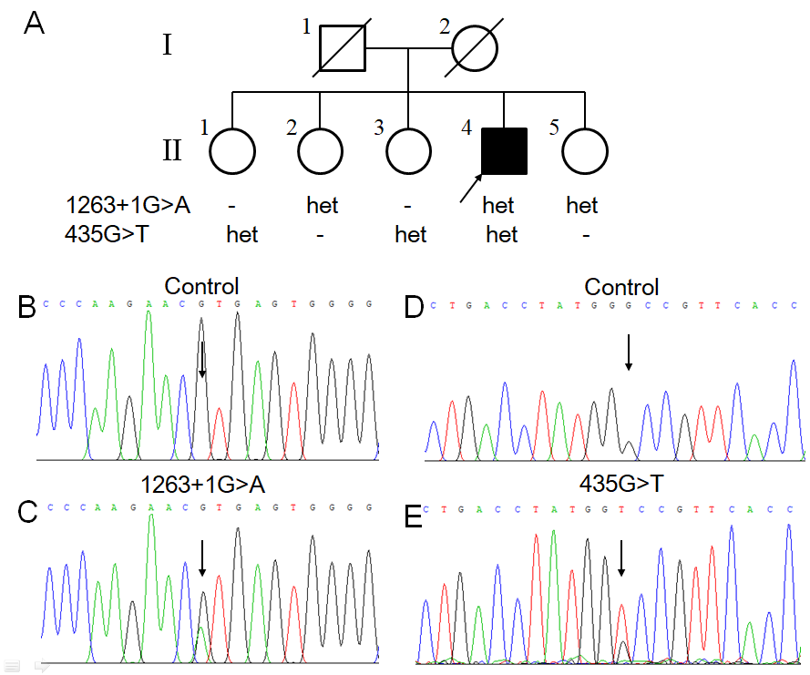 Figure 1 The pedigree of the family and the genetic test results. A: The pedigree of the family with compound heterozygous CYP27A1 mutations; B and D: The normal control sequences; C: The variant in intron 7 (c.1263+1G>A); E: The variant in exon 2 (c.435G>T, p.Gly145Gly). Family members II:2 and II:5 were carriers of c.1263+1G>A and family members II:1 and II:3 were the carriers of c.435G>T. Family member II:4 carried the compound heterozygous CYP27A1 mutations.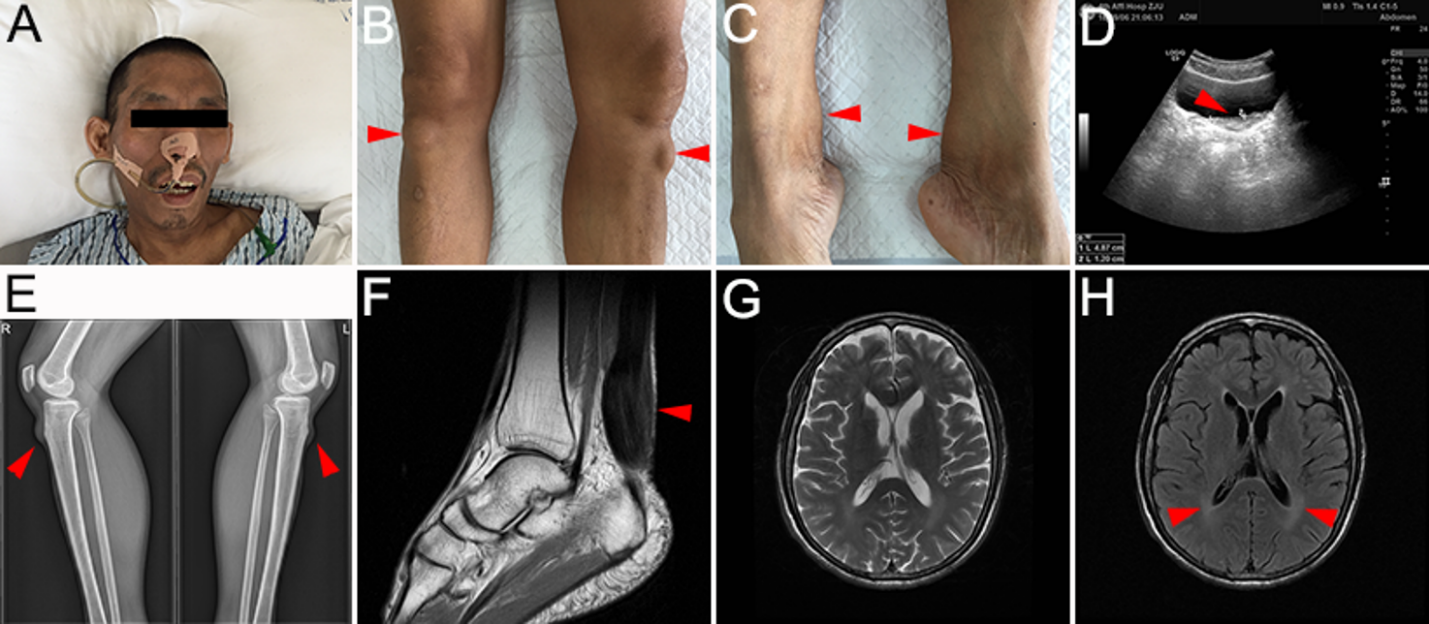 Figure 2 Clinical and imaging data of the patient. A: The dark skin and poor mental state of the patient; B: Arrowheads show the nodules on the bilateral tibial tubercles; C: Arrowheads show the enlarged Achilles tendons; D: B-ultrasound of the urinary system, showing the hypoechoic area (arrowhead) in the bladder which can move with body position; E: X-ray of the lower limbs showing swelling of the soft tissue below the bilateral tibial tuberosities (arrowheads); F: Sagittal T1-weighted magnetic resonance (MR) image showing fusiform swelling of the right Achilles tendon and upper medial malleolus flexor tendon, abnormal thickening of the plantar fat, and a small amount of exudation around the fascia in front of the Achilles tendon; G: Axial T2-weighted MR image suggesting mild ventricular enlargement and cerebral atrophy; H: Axial fluid-attenuated inversion recovery MR image showing an abnormal hyperintense signal around the ventricle posterior horn bilaterally (arrowheads).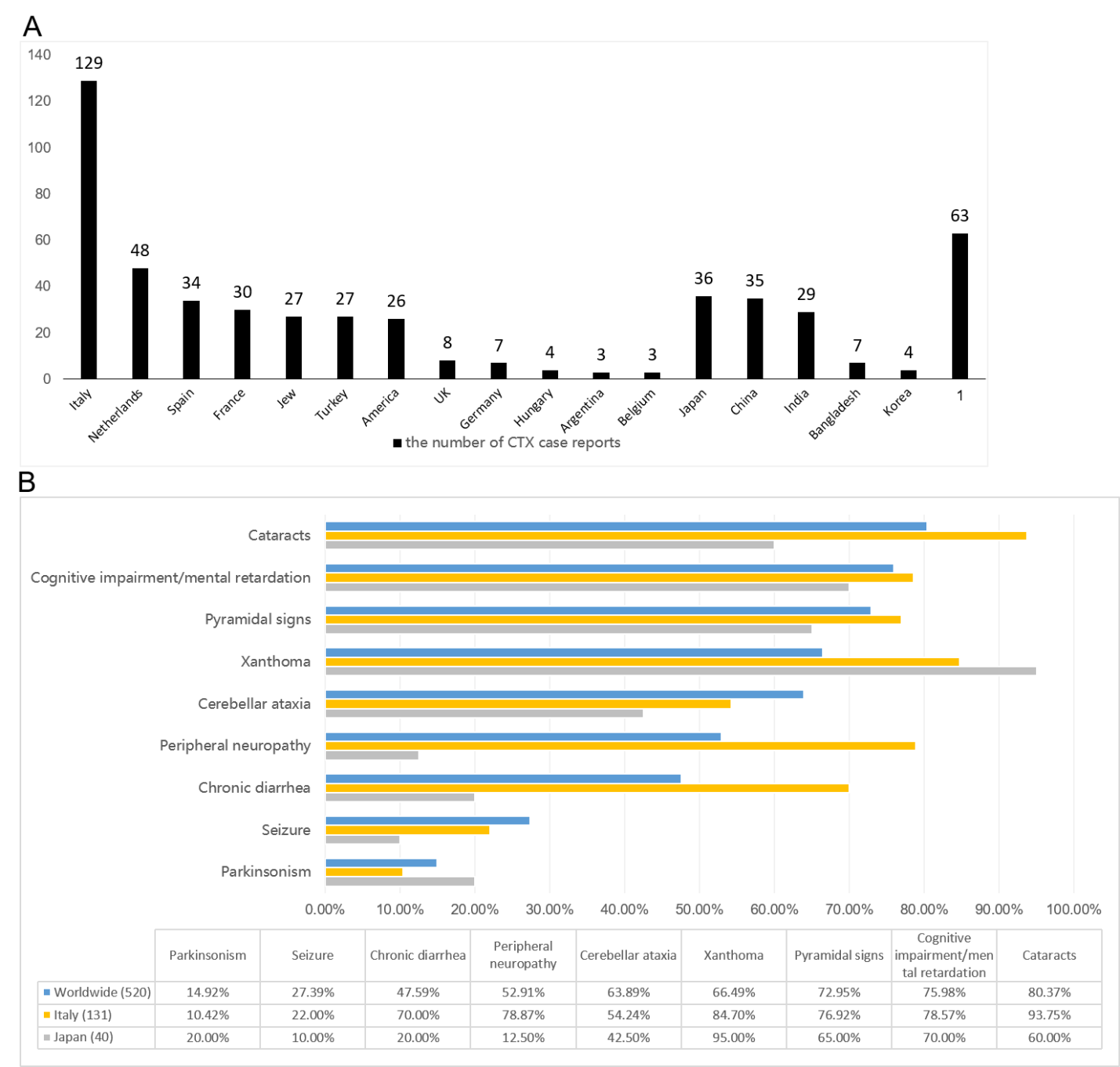 Figure 3 Main symptoms in cerebrotendinous xanthomatosis case reports from different ethnic groups. 1Refers to other origins and unclassified cases. A: The number of cerebrotendinous xanthomatosis (CTX) case reports from different origins in the past 30 years; B: Comparison of the frequencies of the main symptoms in CTX patients from all over the world. Table 1 Laboratory results in the index patientACTH: Adrenocorticotropic hormone; CSF: Conventional cerebrospinal fluid; ESR: Erythrocyte sedimentation rate; HDL: High-density lipoprotein.Table 2 Results of genetic analysis in this familyValueNormal rangeValueNormal rangeValueNormal rangeLeukocyte count (109/L)10.7 ↑4.0-10.0Follicle stimulating hormone (IU/L)19.75 ↑1.27-19.26Intracranial pressure (mmH2O)17070-180Neutrophil ratio (%)81.6 ↑50.0-70.0Testosterone (nmol/L)4.53 ↓6.07-27.10CSF Pandy test+-Erythrocyte count (1012/L)6.06 ↑4.09-5.74ACTH 12am (ng/L)9.49< 46CSF erythrocyte count (106/L)00-1Hb (g/L)126 ↓131-172ACTH 8am (ng/L)43.647.2-63.0CSF karyocyte count (106/L)26-10ESR (mm/h)26 ↑0-15ACTH 4pm (ng/L)13.18< 46CSF protein (mg/L)680.4 ↑150-450Free fatty acid (μmol/L)1127.7 ↑100-760Serum cortisol 12am (μg/L)165.92NoneCSF Cl- (mmol/L)133.6 ↑112-120HDL-cholesterol (mmol/L)0.73 ↓0.90-2.19Serum cortisol 8am (μg/L)267.8352.7-224.5CSF glucose (mmol/L)4.321.5-4.5Prolactin (mIU/L)335 ↑55.96-278.35Serum cortisol 4pm (μg/L)85.4534.4-167.6CSF adenosine deaminase (U/L)10-5High sensitivity thyrotropin (mIU/L)0.24 ↓0.38-5.58PatientMutationExon/intronProteinMolecular consequenceResultsRef.II:2, II:4 and II:5c.1263+1G>AIVS7-Splice site mutationPathogenicShiga et al[20]II:1,II:3 and II:4c.435G>TExon 2p.G145GSplice site mutationPathogenicChen et al[19] (in homozygous state)